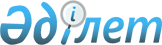 О присвоении наименовании улицамРешение акима поселка Жана Каратон Жылыойского района Атырауской области от 13 мая 2020 года № 22. Зарегистрировано Департаментом юстиции Атырауской области 19 мая 2020 года № 4652
      В соответствии с подпунктом 4) статьи 14 Закона Республики Казахстан от 8 декабря 1993 года "Об административно-территориальном устройстве Республики Казахстан", с пунктом 3 статьи 37 Закона Республики Казахстан от 23 января 2001 года "О местном государственном управлениии самоуправлении в Республике Казахстан" и на основании заключения ономастической комиссии Атырауской области от 06 декабря 2019 года аким поселка Жана Каратон РЕШИЛ:
      1. Присвоить улицам в поселке Жана Каратон следующие наименования:
      1) улице № 14 – имя "Қорқыт ата";
      2) улице № 32 – имя "Нұрлан Балғымбаев";
      3) улице № 38 – имя "Едіге батыр";
      4) улице № 39 – имя "Есет батыр";
      5) улице № 40 – имя "Абылай хан";
      6) улице № 41 – имя "Төле би";
      7) улице № 50 – имя "Шерғазы хан";
      8) улице № 52 – имя "Есім хан";
      9) улице № 53 – имя "Әбілқайыр хан";
      10) улице № 63 – имя "Тәуке хан";
      11) улице № 64 – имя "Кенесары хан";
      12) улице № 69 – имя "Майқы би";
      13) улице № 71 – имя "Фариза Оңғарсынова";
      14) улице № 76 – имя "Әбіш Кекілбаев";
      15) улице № 82 – имя "Бөгенбай батыр";
      16) улице № 86 – имя "Қабанбай батыр";
      17) улице № 89 – имя "Алпамыс батыр";
      18) улице № 92 – имя "Керей хан";
      19) улице № 93 – наименование "Каспий".
      2. Контроль за исполнением настоящего решения возложить на заместителя акима поселка Жана Каратон (Жалгасбаева Ш.).
      3. Настоящее решение вступает в силу со дня государственной регистрации в органах юстиции, вводится в действие по истечении десяти календарных дней после дня его первого официального опубликования.
					© 2012. РГП на ПХВ «Институт законодательства и правовой информации Республики Казахстан» Министерства юстиции Республики Казахстан
				
      Аким поселка Жана Каратон 

С. Баймуратов
